***All details must be fully completed on the form for consideration******Incomplete forms will delay or reject your application ***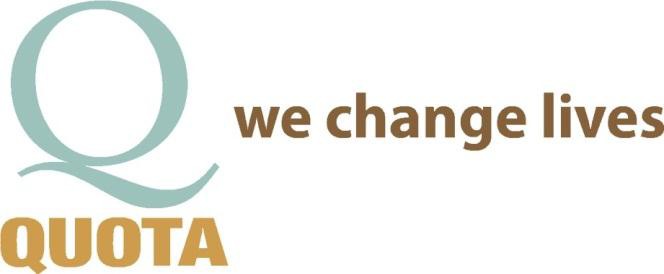 Application for Requesting Funds from QuotaPre-qualification FormHow did you hear about Quota?   	APPLICANT CONTACT INFORMATION (PRIVATE INDIVIDUAL)	DATE:  	NAME:  	AGE: 	PARENT OR GUARDIAN (IF APPLICABLE):  	OCCUPATION:  	 GROSS ANNUAL INCOME:     	ARE YOU WILLING TO PROVIDE FINANCIAL INFORMATION?  YES or NO.   If NO why? 	  MARITAL STATUS:    SINGLE ______     MARRIED ______     SEPARATED______     DIVORCED ______  TOTAL NUMBER OF DEPENDENTS:  _______    TOTAL NUMBER IN HOUSEHOLD:  _______ADDRESS 	CITY 	STATE 	ZIP 	E-MAIL 	CELL PHONE# 	 OTHER PHONE# 	REFFERAL AGENCY AND/OR AGENCY REQUESTING FUNDSBUSINESS NAME 	BUSINESS CONTACT 	ADDRESS 	CITY 	STATE 	ZIP 	EMAIL 	PHONE # 	FAX #_ 	ARE YOU A NON-PROFIT ORGANIZATION?  YES   or  NO	501(c)3#  	REQUEST FOR FUNDS:  DESCRIBE IN DETAIL WHAT YOU ARE REQUESTING FUNDS FOR & NEEDS JUSTIFICATION******TO HELP YOUR REQUEST PLEASE ATTACH ANY DOCUMENATION PERTAINING TO YOUR REQUEST OR ADDITIONAL INFORMATION ON A SEPARATE SHEET OF PAPER ******HOW WILL THE FUNDS BENEFIT UNDERPRIVILEDGED FAMILIES/CHILDREN AND/OR THE DEAF AND HARD OF HEARING COMMUNITY IN CENTRAL OREGON?FINANCIAL INFORMATION – AS APPLICABLECOST OF THE REQUESTED PRODUCT OR SERVICE 	PROVIDE A QUOTE/INVOICE OR ANY OTHER DOCUMENATION PERTAINING TO THE COSTYES I HAVE   or	NO I DON’T.   IF NO WHY? 	WHO DOES THE PAYMENT GO TO 	WHERE DOES THE PAYMENT NEED TO BE SENT 	WHAT IS THE DEADLINE FOR THE FUNDS TO OBTAIN THE PRODUCT/SERVICE? 	DOES THIS ESTIMATE INCLUDE A PROFESSIONAL DISCOUNT?	YES or NO   IF YES HOW MUCH 	DOES THE APPLICANT QUALIFY FOR BENEFITS THROUGH THE OREGON HEALTH PLAN OR VIM	YES or NOIF YES PLEASE DESCRIBE  	AND HOW MUCH? 	CAN YOU OR ARE YOU PREPARED TO PAY A PORTION OF THE COST IF NEED?	YES or NO.IF YES HOW MUCH? 	IF NO WHY? 	DOES YOUR HEALTH INSURANCE PROVIDE ANY COVERAGE? YES or NO.  IF YES HOW MUCH?  	ARE YOU ELIGIBLE FOR FINANCING THROUGH A BANK, CREDIT UNION, FINANCE COMPANY OR FINANCIAL ASSISTANCE THROUGH THE PROVIDER OF THE SERVICE/PRODUCT?YES or NO	IF NO WHY? 	COMMUNITY SERVICE / QUOTA:IS APPLICANT WILLING OR ABLE TO VOLUNTEER FOR A COMMUNITY SERVICE PROJECT THROUGH QUOTAYES or NO.  IF NO WHY?  	IF THE APPLICANT IS AWARDED A BENEFIT, CAN HE/SHE ATTEND A QUOTA MEETING TO OFFER A BRIEFTESTIMONIAL?	YES or NO.  IF NO WHY?  	PROCESS FOR SUBMITTING REQUESTS:   NOTE: THE PROCESS FOR OBTAINING FUNDING APPROVAL TAKES 30-60 DAYS.SUBMIT COMPLETED REQUEST TO:  QUOTA SERVICE COMMITTEE, PO BOX 1372, BEND OR 97709Or EMAIL TO: quotaofcoservice@gmail.comNOTE:  APPROVED FUNDS ARE RELEASED ONLY TO THE PROVIDER COMPANY.QUOTA USE ONLY:APP RECEIVED:SERVICE MEETING_ 	  APPROVE	/	DECLINED OTHER_ 			BOARDMEETING: 	 APPROVE  /  DECLINEGENERALMEETING: 	 APPROVE  /  DECLINECHECK REQCH#_ 	